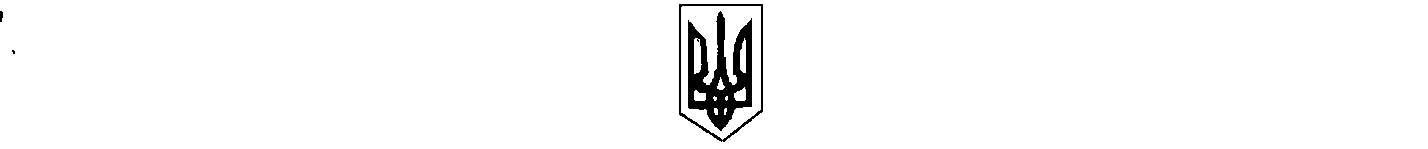                                                                      УКРАЇНА                                                  БІЛИЦЬКА СЕЛИЩНА РАДА                                           КОБЕЛЯЦЬКОГО РАЙОНУ                                            ПОЛТАВСЬКОЇ ОБЛАСТІ                                  сорок перша сесія селищної ради шостого скликання                                                                  РІШЕННЯ24.06.2014                                                  смт Білики                                       № 110Про затвердження технічної документації із землеустрою щодоскладання документів,що посвідчуютьправо постійного користування наземельну ділянку для експлуатації тадогляду за гідротехнічними, іншимиводогосподарськими спорудами іканалами площею 0,0900га з кадастровимномером 5321855300:30:003:0426 ПКС«Старт» по вул.Молодіжна в межахБілицької селищної ради.         Розглянувши технічну документацію виготовлену ПП «Алан-Зем», керуючись ст.26 Закону України «Про місцеве самоврядування в Україні «, ст.12, 92, ст.122-123, ст.125, 126, 186 Земельного кодексу України, Законом України «Про внесення змін до деяких законодавчих актів щодо розмежування земель державної та комунальної власності», №5245-41 від 06.09.2012 р., Законом України «Про державну реєстрацію речових прав на нерухоме майно та їх обтяжень», сесія селищної ради вирішила:        1.Затвердити  технічну документацію із землеустрою щодо складання документів, що посвідчують право постійного користування на земельну ділянку для експлуатації тадогляду за гідротехнічними, іншими водогосподарськими спорудами і каналами площею 0,0900га з кадастровим номером 5321855300:30:003:0426 ПКС «Старт» по вул.Молодіжна в межах Білицької селищної ради.        2.Провести державну реєстрацію права комунальної власності за територіальною громадою Білицької селищної ради в особі Білицької селищної ради Кобеляцького району Полтавської області на земельну ділянку для експлуатації та догляду за гідротехнічними, іншими водогосподарськими спорудами і каналами площею 0,0900га з кадастровим номером 5321855300:30:003:0426 ПКС «Старт» по вул.Молодіжна в межах Білицької селищної ради.                                                                -2-         3.Передати у постійне користування земельну ділянку для експлуатації та догляду за гідротехнічними, іншими водогосподарськими спорудами і каналами площею 0,0900га з кадастровим номером 5321855300:30:003:0426 ПКС «Старт» по вул.Молодіжна в межах Білицької селищної ради.         4.Зобов»язати ПКС «Старт»  отримати в реєстраційній службі Кобеляцького районного управління юстиції свідоцтво на право постійного користування на земельну ділянку зазначену в п.2 та провести його державну реєстрацію.В.о.селищного голови                                                                           Н.І.Левонтівцева